  Primary 6/7 Home Learning Timetable 01/02/21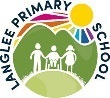 MorningLiteracy and EnglishMorningLiteracy and EnglishMorning BreakMorningNumeracy and MathsLunch TimeAfternoonHWB/OtherMondayHealth and well-being: complete the wellbeing check in on teams. Spelling – Copy out your spelling words in your jotter. (A new list of words for the week is available on teams)Complete 1 activity from your spelling menu to help you learn the words/pattern. Try to do an activity you have not done during home learning. Reading – I can read with fluency and accurately. I can summarise and discuss features of the story and text. Mercury – live reading session 9.30am (Ice Monster chapters 50-53)Venus – Read of James and The Giant Peach. (chpt 15-18)(pg 51 -66) Earth- live reading session 10am (Spiderwick Chronicles – chapter 5) Mars – read Animal Tracks pg 2-17 with an adult if possible. *Reading activity:Mercury and Earth – Make a list of words and phrases used in the story to create atmosphere. What is the atmosphere of the book? E.g. Relaxing, scary etc… Venus and Mars – Do you think the title of the book is appropriate for the plot of the story? Think of 3 better titles. Health and well-being: complete the wellbeing check in on teams. Spelling – Copy out your spelling words in your jotter. (A new list of words for the week is available on teams)Complete 1 activity from your spelling menu to help you learn the words/pattern. Try to do an activity you have not done during home learning. Reading – I can read with fluency and accurately. I can summarise and discuss features of the story and text. Mercury – live reading session 9.30am (Ice Monster chapters 50-53)Venus – Read of James and The Giant Peach. (chpt 15-18)(pg 51 -66) Earth- live reading session 10am (Spiderwick Chronicles – chapter 5) Mars – read Animal Tracks pg 2-17 with an adult if possible. *Reading activity:Mercury and Earth – Make a list of words and phrases used in the story to create atmosphere. What is the atmosphere of the book? E.g. Relaxing, scary etc… Venus and Mars – Do you think the title of the book is appropriate for the plot of the story? Think of 3 better titles. Morning BreakBasic Maths – I can recall basic maths facts. I can work out the answer mentally.Complete page 4 of your number up. Why not set a timer on your ipad and see how quickly you can answer the questions.  Can you beat last weeks’ time?Fractions- I can find fractions of a quantity. Live session at 11am  *After the live session complete the task posted on teams. There is an extra sheet in your pack if you to help you understand this concept better. Lunch TimeTopic (SCOTLAND)-I can find information read and interpret a Scots poem. *Activity 1 – Read poem Willie Wastle by Robert Burns. (in your pack or on teams) I will post a video link on teams for you to watch someone reading the poem.- Write a summary of the poem. (Willie Wastle is a poem by Robert Burns. It is about…..-Mark or highlight all the information that tells us what Willie’s Wife looks like. - ‘it is better to be beautiful than to be good, but it is better to be good than to be ugly.’ Do you agree? Disagree? Explain your answer. .*Activity 2 – Last week you started researching about Robert Burns. If you have not finished try to finish this off. If you have finished why not create a poster, presentation etc… about another famous Scottish person. This could be a footballer, musician, actor…. Activity 3 – Remember to practise your poem. TuesdayCountdown – Letters on teams Make as many different words using the letters. Spelling – Copy out your spelling words for the day.Play Edshed for 15 minutes.  Reading – I can read with fluency and accurately. I can summarise and discuss features of the story and text.Mercury – read chapters (ice monster chapters 53-57) complete by Monday. Venus- live session 9.30am (James and the Giant Peach 18-20 pgs 66-77)Earth- read chapter 6 Spiderwick Chronicles Mars- Live session at 10am *Reading activities:Venus– Make a list of words and phrases used in the story to create atmosphere. What is the atmosphere of the book? E.g. Relaxing, scary etc… Earth and Mercury – Do you think the title of the book is appropriate for the plot of the story? Think of 3 better titles. Mars – Draw or create and alternative front cover for your book. Countdown – Letters on teams Make as many different words using the letters. Spelling – Copy out your spelling words for the day.Play Edshed for 15 minutes.  Reading – I can read with fluency and accurately. I can summarise and discuss features of the story and text.Mercury – read chapters (ice monster chapters 53-57) complete by Monday. Venus- live session 9.30am (James and the Giant Peach 18-20 pgs 66-77)Earth- read chapter 6 Spiderwick Chronicles Mars- Live session at 10am *Reading activities:Venus– Make a list of words and phrases used in the story to create atmosphere. What is the atmosphere of the book? E.g. Relaxing, scary etc… Earth and Mercury – Do you think the title of the book is appropriate for the plot of the story? Think of 3 better titles. Mars – Draw or create and alternative front cover for your book. Morning BreakTimes Tables – I can recall basic maths factsPlay ttrockstars for 20 mins.  Fractions – I am beginning to understand what is meant by an improper fraction. I can convert improper fractions to mixed numbers. Live session at 11am. *After the live session complete the sheet in your pack titled Improper to mixed fractions. Lunch TimeTopic (SCOTLAND)-I am beginning to understand what is meant by independence and can discuss the pros and cons. Live session on teams 1.15pm for topic and Art work. – Have your answers about the pros and cons of independence (from last week) ready to discuss and debate. *Art – I can use the images of Steven Browns art to influence my own work. I can discuss why the artist has chosen to work this way.  Create your own McCoo or other picture/animal in the style of Steven Brown. You can do this on paper or on your ipad etc… be creative!I have included a cow template in your pack to help. WednesdayWord of the day on teams. – This is posted as an assignment on teams. Spelling – Copy out your spelling words for the day. *Handwriting – I can use cursive handwriting to practise common words. Follow the video on teams and complete in your handwriting jotter.  Comprehension- Complete comprehension tasks set on study ladder. Word of the day on teams. – This is posted as an assignment on teams. Spelling – Copy out your spelling words for the day. *Handwriting – I can use cursive handwriting to practise common words. Follow the video on teams and complete in your handwriting jotter.  Comprehension- Complete comprehension tasks set on study ladder. Morning BreakBasic Maths – I can recall basic maths facts Play 20 minutes of Sumdog.Angles – I recognise angles within shapes. Live Lesson at 11am*Activity – After the session complete the task in your jotter posted in teams. Lunch Time*HWB/ICT – I understand what social media is and can identify its pros and cons. Activity - Go to assignments on teams. Answer the questions about social media. PE- Go to the files section in the PE channel on teams, watch and take part in Mr Cocolin’s video. ThursdayComplete the Thursday favourite’s poll on Teams.Spelling – Copy out your spelling words for the day. Write a sentence for each of these words. Remember to use different sentence openers, connectives, punctuation, and capital letters. Writing – I can research a Scottish landmark and begin to create a leaflet. Live lesson at 9.30am Complete the Thursday favourite’s poll on Teams.Spelling – Copy out your spelling words for the day. Write a sentence for each of these words. Remember to use different sentence openers, connectives, punctuation, and capital letters. Writing – I can research a Scottish landmark and begin to create a leaflet. Live lesson at 9.30am Morning BreakBasic Maths Facts – I can recall basic maths facts.Play one of the times tables games included in your pack.Angles – I can recognise angles within a shape.  *Activity – Complete sheet in your pack.Lunch TimeHWB/ICT– I understand what social media is and can identify its pros and cons. Live session at 1.20pm Watch Ahmets Story video and Discuss.- Go to assignments on teams. Answer the remaining questions about social media. HWB – I understand what food safety and hygiene is.Look at the powerpoint on teams. Activity - Create a food safety and hygiene poster. FridaySpelling/Reading – Spend 30mins on IDL Cloud. Maths – *Complete one set of questions from the chilli challenge.  Talking and Listening: 9.30 live session – Join us for show and tell; bring something you would like to share with everyone. This could be a toy, game, pet etc… I will pick a few people to share this week. Class Novel: Watch Miss Notman’s videos reading David Walliams The Midnight Gang on the blog or teams. Morning BreakAssembly at 11.30 on teams (whole school live teams meeting) I will post the link on teams. Science – I can investigate floating by carrying out an experiment. *Activity - Build a tin foil boat and then see how much weight it can hold whilst floating in the water. Use the instructions included in your pack and complete the experiment sheet also. Lunch TimePlease send indicated (I have indicated which tasks to send back with *) completed tasks to Miss Notman via teams or email  gw15notmansarah1@glow.sch.ukThis could be pictures of your work or as word documents. 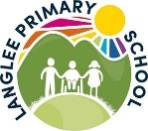 I will be available throughoutthe day on teams/email to help.  